سرکار خانم دکتر عزت رفیعی دبیر محترم هیات ممیزه جناب آقای دکتر مجتبی بیگلریرییس محترم  دانشکده ادبیات و علوم انسانیجناب آقای دکتر حسین عیدیرییس محترم  دانشکده تربیت بدنیجناب آقای دکتر عبدالعلی چاله چاله رییس محترم دانشکده دامپزشکیجناب آقای دکتر سهراب دل انگیزانرییس محترم دانشکده علوم اجتماعیجناب آقای دکتر کیوان امینیرییس محترم دانشکده علوم پایهسرکار خانم دکتر سهیلا کاشانیانرییس محترم دانشکده شیمیجناب آقای دکتر محسن حیاتیرییس محترم دانشکده فنی- مهندسی جناب آقای دکتر علی بهشتی آل‌آقارییس محترم پردیس کشاورزی و منابع طبیعی کشاورزیبا سلام و احترام، به استحضار می‌رساند با توجه به سوالات و ابهاماتی مطرح شده در خصوص چاپ مقاله در  نمایههای تخصصی (از جمله نمایه اریک) از سوی بعضی از اعضای محترم هیات علمی، کمیته علمسنجی دانشگاه در جلسه مورخ 27 /06/1400 بطور اختصاصی این موضوع را مورد بررسی و ارزیابی قرار داد. از دیدگاه اعضای کمیته،  نمایه اریک و دیگر نمایههای تخصصی شامل مجموعه‌ای از نشریات معتبر و نامعتبر هستند که لزوما فرایند داوری را طی نکرده‌اند، لذا نمی‌توان به صرف نمایه شدن یک نشریه در اریک و دیگر نمایههای تخصصی مشابه، آن را نشریه‌ای معتبر )مطابق با تعاریف یک نشریه معتبر) دانست. اگرچه مطابق با توضیحات اعلام شده در سایت وزارت علوم در خصوص نمایههای اختصاصی؛ می‌توان برای مجلاتی که بطور همزمان، هم در نمایههای اختصاصی و هم در پایگاههای استنادی معتبر بین‌المللی نمایه شده‌اند امتیاز بیشتری در نظر گرفت. بنابراین درخصوص نمایه اریک پیشنهاد گردید امتیازی به مقالات صرفا چاپ شده در مجلات این نمایه و سایر نمایههای تخصصی مشابه تعلق نگیرد.     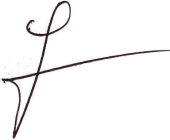 